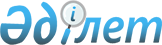 О внесении изменений в решение Егиндыкольского районного маслихата от 22 декабря 2017 года № 6С18-2 "О районном бюджете на 2018-2020 годы"Решение Егиндыкольского районного маслихата Акмолинской области от 27 апреля 2018 года № 6С25-2. Зарегистрировано Департаментом юстиции Акмолинской области 14 мая 2018 года № 6612
      Примечание РЦПИ.

      В тексте документа сохранена пунктуация и орфография оригинала.
      В соответствии с пунктом 4 статьи 106 Бюджетного кодекса Республики Казахстан от 4 декабря 2008 года, подпунктом 1) пункта 1 статьи 6 Закона Республики Казахстан от 23 января 2001 года "О местном государственном управлении и самоуправлении в Республике Казахстан" Егиндыкольский районный маслихат РЕШИЛ:
      1. Внести в решение Егиндыкольского районного маслихата "О районном бюджете на 2018-2020 годы" от 22 декабря 2017 года № 6С18-2 (зарегистрировано в Реестре государственной регистрации нормативных правовых актов № 6307, опубликовано 19 января 2018 года в Эталонном контрольном банке нормативных правовых актов Республики Казахстан в электронном виде) следующие изменения:
      пункт 1 изложить в новой редакции:
      "1. Утвердить районный бюджет на 2018-2020 годы, согласно приложениям 1, 2, 3 соответственно, в том числе на 2018 год в следующих объемах:
      1) доходы – 1241462,0 тысяч тенге, в том числе:
      налоговые поступления – 193441,0 тысяч тенге;
      неналоговые поступления – 2733,0 тысяч тенге;
      поступления от продажи основного капитала – 4289,0 тысяч тенге;
      поступления трансфертов – 1040999,0 тысяч тенге;
      2) затраты – 1259931,4 тысяч тенге;
      3) чистое бюджетное кредитование – 16299,0 тысяч тенге, в том числе:
      бюджетные кредиты – 21645,0 тысяч тенге;
      погашение бюджетных кредитов – 5346,0 тысяч тенге;
      4) сальдо по операциям с финансовыми активами – 0 тысяч тенге, в том числе:
      приобретение финансовых активов – 0 тысяч тенге;
      поступления от продажи финансовых активов государства – 0 тысяч тенге;
      5) дефицит (профицит) бюджета – - 34768,4 тысяч тенге;
      6) финансирование дефицита (использование профицита) бюджета – 34768,4 тысяч тенге:
      поступление займов – 21645,0 тысяч тенге;
      погашение займов – 5346,0 тысяч тенге;
      используемые остатки бюджетных средств – 18469,4 тысяч тенге.";
      пункт 8 изложить в новой редакции:
      "8. Утвердить резерв местного исполнительного органа района на 2018 год в сумме 1000,0 тысяч тенге.";
      приложения 1, 3, 7 к указанному решению изложить в новой редакции, согласно приложениям 1, 2, 3 к настоящему решению.
      2. Настоящее решение вступает в силу со дня государственной регистрации в Департаменте юстиции Акмолинской области и вводится в действие с 1 января 2018 года.
      "СОГЛАСОВАНО"
      27 апреля 2018 года Районный бюджет на 2018 год Районный бюджет на 2020 год Бюджетные программы сел и сельских округов на 2018 год
      продолжение таблицы:
					© 2012. РГП на ПХВ «Институт законодательства и правовой информации Республики Казахстан» Министерства юстиции Республики Казахстан
				
      Председатель сессии
районного маслихата

О.Глашев

      Секретарь районного
маслихата

Б.Абилов

      Аким Егиндыкольского
района

Е.Исабеков
Приложение 1
к решению Егиндыкольского
районного маслихата
от 27 апреля 2018 года
№ 6С25-2Приложение 1
к решению Егиндыкольского
районного маслихата
от 22 декабря 2017 года
№ 6С18-2
Категория
Категория
Категория
Категория
тысяч тенге Сумма
Класс
Класс
Класс
тысяч тенге Сумма
Подкласс
Подкласс
тысяч тенге Сумма
Наименование
тысяч тенге Сумма
I. Доходы
1241462,0
1
Налоговые поступления
193441,0
01
Подоходный налог
3812,0
2
Индивидуальный подоходный налог
3812,0
03
Социальный налог
111383,0
1
Социальный налог
111383,0
04
Hалоги на собственность
45639,0
1
Hалоги на имущество
31845,0
3
Земельный налог
1039,0
4
Hалог на транспортные средства
5134,0
5
Единый земельный налог
7621,0
05
Внутренние налоги на товары, работы и услуги
31348,0
2
Акцизы
578,0
3
Поступления за использование природных и других ресурсов
26750,0
4
Сборы за ведение предпринимательской и профессиональной деятельности
4020,0
08
Обязательные платежи, взимаемые за совершение юридически значимых действий и (или) выдачу документов уполномоченными на то государственными органами или должностными лицами 
1259,0
1
Государственная пошлина
1259,0
2
Неналоговые поступления
2733,0
01
Доходы от государственной собственности
427,0
5
Доходы от аренды имущества, находящегося в государственной собственности
421,0
7
Вознаграждения по кредитам, выданным из государственного бюджета
6,0
04
Штрафы, пени, санкции, взыскания, налагаемые государственными учреждениями, финансируемыми из государственного бюджета, а также содержащимися и финансируемыми из бюджета (сметы расходов) Национального Банка Республики Казахстан
363,0
1
Штрафы, пени, санкции, взыскания, налагаемые государственными учреждениями, финансируемыми из государственного бюджета, а также содержащимися и финансируемыми из бюджета (сметы расходов) Национального Банка Республики Казахстан, за исключением поступлений от организаций нефтяного сектора 
363,0
06
Прочие неналоговые поступления
1943,0
1
Прочие неналоговые поступления
1943,0
3
Поступления от продажи основного капитала
4289,0
03
Продажа земли и нематериальных активов
4289,0
1
Продажа земли
4289,0
4
Поступления трансфертов
1040999,0
02
Трансферты из вышестоящих органов государственного управления
1040999,0
2
Трансферты из областного бюджета
1040999,0
Функциональная группа
Функциональная группа
Функциональная группа
Функциональная группа
тысяч тенге Сумма
Администратор бюджетных программ
Администратор бюджетных программ
Администратор бюджетных программ
тысяч тенге Сумма
Программа
Программа
тысяч тенге Сумма
Наименование
тысяч тенге Сумма
II. Затраты
1259931,4
01
Государственные услуги общего характера
218820,3
112
Аппарат маслихата района (города областного значения)
18686,0
001
Услуги по обеспечению деятельности маслихата района (города областного значения)
18534,0
003
Капитальные расходы государственного органа
152,0
122
Аппарат акима района (города областного значения)
74126,0
001
Услуги по обеспечению деятельности акима района (города областного значения)
74126,0
123
Аппарат акима района в городе, города районного значения, поселка, села, сельского округа
73342,0
001
Услуги по обеспечению деятельности акима района в городе, города районного значения, поселка, села, сельского округа
73342,0
459
Отдел экономики и финансов района (города областного значения)
22038,3
001
Услуги по реализации государственной политики в области формирования и развития экономической политики, государственного планирования, исполнения бюджета и управления коммунальной собственностью района (города областного значения)
21063,0
003
Проведение оценки имущества в целях налогообложения
217,3
010
Приватизация, управление коммунальным имуществом, постприватизационная деятельность и регулирование споров, связанных с этим
758,0
471
Отдел образования, физической культуры и спорта района (города областного значения)
9480,0
001
Услуги по реализации государственной политики на местном уровне в области образования, физической культуры и спорта
9480,0
494
Отдел предпринимательства и промышленности района (города областного значения)
7829,0
001
Услуги по реализации государственной политики на местном уровне в области развития предпринимательства и промышленности
7829,0
495
Отдел архитектуры, строительства, жилищно-коммунального хозяйства, пассажирского транспорта и автомобильных дорог района (города областного значения)
13319,0
001
Услуги по реализации государственной политики на местном уровне в области архитектуры, строительства, жилищно-коммунального хозяйства, пассажирского транспорта и автомобильных дорог 
13319,0
02
Оборона
1994,0
122
Аппарат акима района (города областного значения)
1994,0
005
Мероприятия в рамках исполнения всеобщей воинской обязанности
984,0
006
Предупреждение и ликвидация чрезвычайных ситуаций масштаба района (города областного значения)
932,0
007
Мероприятия по профилактике и тушению степных пожаров районного (городского) масштаба, а также пожаров в населенных пунктах, в которых не созданы органы государственной противопожарной службы
78,0
04
Образование
670763,4
471
Отдел образования, физической культуры и спорта района (города областного значения)
670289,0
Функциональная группа
Функциональная группа
Функциональная группа
Функциональная группа
тысяч тенге Сумма
Администратор бюджетных программ
Администратор бюджетных программ
Администратор бюджетных программ
тысяч тенге Сумма
Программа
Программа
тысяч тенге Сумма
Наименование
тысяч тенге Сумма
003
Обеспечение деятельности организаций дошкольного воспитания и обучения
35999,0
004
Общеобразовательное обучение
505864,0
009
Приобретение и доставка учебников, учебно-методических комплексов для государственных учреждений образования района (города областного значения)
5279,0
020
Ежемесячные выплаты денежных средств опекунам (попечителям) на содержание ребенка-сироты (детей-сирот), и ребенка (детей), оставшегося без попечения родителей
5195,0
028
Дополнительное образование для детей и юношества по спорту
14503,0
040
Реализация государственного образовательного заказа в дошкольных организациях образования
5190,0
067
Капитальные расходы подведомственных государственных учреждений и организаций
98259,0
495
Отдел архитектуры, строительства, жилищно-коммунального хозяйства, пассажирского транспорта и автомобильных дорог района (города областного значения)
474,4
059
Строительство и реконструкция объектов начального, основного среднего и общего среднего образования
474,4
06
Социальная помощь и социальное обеспечение
75199,0
123
Аппарат акима района в городе, города районного значения, поселка, села, сельского округа
3067,0
003
Оказание социальной помощи нуждающимся гражданам на дому
3067,0
451
Отдел занятости и социальных программ района (города областного значения)
72132,0
001
Услуги по реализации государственной политики на местном уровне в области обеспечения занятости и реализации социальных программ для населения
18159,0
002
Программа занятости
17763,0
005
Государственная адресная социальная помощь
6378,0
006
Оказание жилищной помощи
324,0
007
Социальная помощь отдельным категориям нуждающихся граждан по решениям местных представительных органов
5252,0
010
Материальное обеспечение детей-инвалидов, воспитывающихся и обучающихся на дому
347,0
011
Оплата услуг по зачислению, выплате и доставке пособий и других социальных выплат
43,0
017
Обеспечение нуждающихся инвалидов обязательными гигиеническими средствами и предоставление услуг специалистами жестового языка, индивидуальными помощниками в соответствии с индивидуальной программой реабилитации инвалида
982,0
023
Обеспечение деятельности центров занятости населения
18466,0
050
Реализация Плана мероприятий по обеспечению прав и улучшению качества жизни инвалидов в Республике Казахстан на 2012 – 2018 годы
2257,0
054
Размещение государственного социального заказа в неправительственных организациях
2161,0
07
Жилищно-коммунальное хозяйство
33385,0
123
Аппарат акима района в городе, города районного значения, поселка, села, сельского округа
1455,0
Функциональная группа
Функциональная группа
Функциональная группа
Функциональная группа
тысяч тенге Сумма
Администратор бюджетных программ
Администратор бюджетных программ
Администратор бюджетных программ
тысяч тенге Сумма
Программа
Программа
тысяч тенге Сумма
Наименование
тысяч тенге Сумма
008
Освещение улиц населенных пунктов
1455,0
495
Отдел архитектуры, строительства, жилищно-коммунального хозяйства, пассажирского транспорта и автомобильных дорог района (города областного значения)
31930,0
013
Развитие коммунального хозяйства
5620,0
016
Функционирование системы водоснабжения и водоотведения
300,0
033
Проектирование, развитие и (или) обустройство инженерно-коммуникационной инфраструктуры
26010,0
08
Культура, спорт, туризм и информационное пространство
93201,7
471
Отдел образования, физической культуры и спорта района (города областного значения)
7131,0
014
Проведение спортивных соревнований на районном (города областного значения) уровне
1830,0
015
Подготовка и участие членов сборных команд района (города областного значения) по различным видам спорта на областных спортивных соревнованиях
5301,0
478
Отдел внутренней политики, культуры и развития языков района (города областного значения)
85420,3
001
Услуги по реализации государственной политики на местном уровне в области информации, укрепления государственности и формирования социального оптимизма граждан, развития языков и культуры
11049,0
003
Капитальные расходы государственного органа 
452,0
004
Реализация мероприятий в сфере молодежной политики
7778,0
005
Услуги по проведению государственной информационной политики 
11334,0
007
Функционирование районных (городских) библиотек
22176,0
008
Развитие государственного языка и других языков народа Казахстана
4703,0
009
Поддержка культурно-досуговой работы
27928,3
495
Отдел архитектуры, строительства, жилищно-коммунального хозяйства, пассажирского транспорта и автомобильных дорог района (города областного значения)
650,4
036
Развитие объектов культуры
650,4
10
Сельское, водное, лесное, рыбное хозяйство, особо охраняемые природные территории, охрана окружающей среды и животного мира, земельные отношения
58574,0
459
Отдел экономики и финансов района (города областного значения)
4536,0
099
Реализация мер по оказанию социальной поддержки специалистов
4536,0
462
Отдел сельского хозяйства района (города областного значения)
16092,0
001
Услуги по реализации государственной политики на местном уровне в сфере сельского хозяйства
16092,0
463
Отдел земельных отношений района (города областного значения)
5950,0
001
Услуги по реализации государственной политики в области регулирования земельных отношений на территории района (города областного значения)
5077,0
004
Организация работ по зонированию земель
873,0
473
Отдел ветеринарии района (города областного значения)
31996,0
001
Услуги по реализации государственной политики на местном уровне в сфере ветеринарии
15031,0
Функциональная группа
Функциональная группа
Функциональная группа
Функциональная группа
тысяч тенге Сумма
Администратор бюджетных программ
Администратор бюджетных программ
Администратор бюджетных программ
тысяч тенге Сумма
Программа
Программа
тысяч тенге Сумма
Наименование
тысяч тенге Сумма
007
Организация отлова и уничтожения бродячих собак и кошек
741,0
047
Возмещение владельцам стоимости обезвреженных (обеззараженных) и переработанных без изъятия животных, продукции и сырья животного происхождения, представляющих опасность для здоровья животных и человека
1400,0
011
Проведение противоэпизоотических мероприятий
14824,0
11
Промышленность, архитектурная, градостроительная и строительная деятельность
2152,0
495
Отдел архитектуры, строительства, жилищно-коммунального хозяйства, пассажирского транспорта и автомобильных дорог района (города областного значения)
2152,0
005
Разработка схем градостроительного развития территории района и генеральных планов населенных пунктов
2152,0
12
Транспорт и коммуникации
23020,0
495
Отдел архитектуры, строительства, жилищно-коммунального хозяйства, пассажирского транспорта и автомобильных дорог района (города областного значения)
23020,0
023
Обеспечение функционирования автомобильных дорог
23020,0
13
Прочие
12625,0
123
Аппарат акима района в городе, города районного значения, поселка, села, сельского округа
11625,0
040
Реализация мер по содействию экономическому развитию регионов в рамках Программы развития регионов до 2020 года
11625,0
459
Отдел экономики и финансов района (города областного значения)
1000,0
012
Резерв местного исполнительного органа района (города областного значения) 
1000,0
14
Обслуживание долга
6,0
459
Отдел экономики и финансов района (города областного значения)
6,0
021
Обслуживание долга местных исполнительных органов по выплате вознаграждений и иных платежей по займам из областного бюджета
6,0
15
Трансферты
70191,0
459
Отдел экономики и финансов района (города областного значения)
70191,0
006
Возврат неиспользованных (недоиспользованных) целевых трансфертов
2449,0
024
Целевые текущие трансферты из нижестоящего бюджета на компенсацию потерь вышестоящего бюджета в связи с изменением законодательства
42745,0
038
Субвенции
15499,0
051
Трансферты органам местного самоуправления
9498,0
III. Чистое бюджетное кредитование
16299,0
Бюджетные кредиты
21645,0
10
Сельское, водное, лесное, рыбное хозяйство, особо охраняемые природные территории, охрана окружающей среды и животного мира, земельные отношения
21645,0
459
Отдел экономики и финансов района (города областного значения)
21645,0
018
Бюджетные кредиты для реализации мер социальной поддержки специалистов
21645,0
5
Погашение бюджетных кредитов
5346,0
Функциональная группа
Функциональная группа
Функциональная группа
Функциональная группа
тысяч тенге

Сумма
Администратор бюджетных программ
Администратор бюджетных программ
Администратор бюджетных программ
тысяч тенге

Сумма
Программа
Программа
тысяч тенге

Сумма
Наименование
тысяч тенге

Сумма
01
Погашение бюджетных кредитов
5346,0
1
Погашение бюджетных кредитов, выданных из государственного бюджета
5346,0
IV. Сальдо по операциям с финансовыми активами
0,0
Приобретение финансовых активов
0,0
13
Прочие
0,0
495
Отдел архитектуры, строительства, жилищно-коммунального хозяйства, пассажирского транспорта и автомобильных дорог района (города областного значения)
0,0
065
Формирование или увеличение уставного капитала юридических лиц
0,0
6
Поступления от продажи финансовых активов государства
0,0
01
Поступления от продажи финансовых активов государства
0,0
1
Поступления от продажи финансовых активов внутри страны
0,0
V. Дефицит (профицит) бюджета 
-34768,4
VI. Финансирование дефицита (использование профицита) бюджета 
34768,4
7
Поступления займов
21645,0
01
Внутренние государственные займы
21645,0
2
Договоры займа
21645,0
16
Погашение займов
5346,0
459
Отдел экономики и финансов района (города областного значения)
5346,0
005
Погашение долга местного исполнительного органа перед вышестоящим бюджетом
5346,0
8
Используемые остатки бюджетных средств
18469,4
01
Остатки бюджетных средств
18469,4
1
Свободные остатки бюджетных средств
18469,4Приложение 2
к решению Егиндыкольского
районного маслихата
от 27 апреля 2018 года
№ 6С25-2Приложение 3
к решению Егиндыкольского
районного маслихата
от 22 декабря 2017 года
№ 6С18-2
Категория
Категория
Категория
Категория
тысяч тенге Сумма
Класс
Класс
Класс
тысяч тенге Сумма
Подкласс
Подкласс
тысяч тенге Сумма
Наименование
тысяч тенге Сумма
I. Доходы
1128515,0
Налоговые поступления
220104,0
01
Подоходный налог
4525,0
2
Индивидуальный подоходный налог
4525,0
03
Социальный налог
127522,0
1
Социальный налог
127522,0
04
Hалоги на собственность
50724,0
1
Hалоги на имущество
35799,0
3
Земельный налог
1162,0
4
Hалог на транспортные средства
5663,0
5
Единый земельный налог
8100,0
05
Внутренние налоги на товары, работы и услуги
35891,0
2
Акцизы
662,0
3
Поступления за использование природных и других ресурсов
30626,0
4
Сборы за ведение предпринимательской и профессиональной деятельности
4603,0
08
Обязательные платежи, взимаемые за совершение юридически значимых действий и (или) выдачу документов уполномоченными на то государственными органами или должностными лицами 
1442,0
1
Государственная пошлина
1442,0
2
Неналоговые поступления
3122,0
01
Доходы от государственной собственности
482,0
5
Доходы от аренды имущества, находящегося в государственной собственности
482,0
04
Штрафы, пени, санкции, взыскания, налагаемые государственными учреждениями, финансируемыми из государственного бюджета, а также содержащимися и финансируемыми из бюджета (сметы расходов) Национального Банка Республики Казахстан
416,0
1
Штрафы, пени, санкции, взыскания, налагаемые государственными учреждениями, финансируемыми из государственного бюджета, а также содержащимися и финансируемыми из бюджета (сметы расходов) Национального Банка Республики Казахстан, за исключением поступлений от организаций нефтяного сектора 
416,0
06
Прочие неналоговые поступления
2224,0
1
Прочие неналоговые поступления
2224,0
3
Поступления от продажи основного капитала
6016,0
03
Продажа земли и нематериальных активов
6016,0
Категория
Категория
 

тысяч тенге

Сумма
Класс
Класс
 

тысяч тенге

Сумма
Подкласс
 

тысяч тенге

Сумма
Наименование
 

тысяч тенге

Сумма
1
Продажа земли
4289,0
4
Поступления трансфертов
1040999,0
02
Трансферты из вышестоящих органов государственного управления
1040999,0
2
Трансферты из областного бюджета
1040999,0
Функциональная группа
Функциональная группа
Функциональная группа
Функциональная группа
тысяч тенге Сумма
Администратор бюджетных программ
Администратор бюджетных программ
Администратор бюджетных программ
тысяч тенге Сумма
Программа
Программа
тысяч тенге Сумма
Наименование
тысяч тенге Сумма
II. Затраты
1128515,0
01
Государственные услуги общего характера
226444,0
112
Аппарат маслихата района (города областного значения)
18364,0
001
Услуги по обеспечению деятельности маслихата района (города областного значения)
18364,0
122
Аппарат акима района (города областного значения)
75189,0
001
Услуги по обеспечению деятельности акима района (города областного значения)
75189,0
123
Аппарат акима района в городе, города районного значения, поселка, села, сельского округа
78356,0
001
Услуги по обеспечению деятельности акима района в городе, города районного значения, поселка, села, сельского округа
78356,0
459
Отдел экономики и финансов района (города областного значения)
22683,0
001
Услуги по реализации государственной политики в области формирования и развития экономической политики, государственного планирования, исполнения бюджета и управления коммунальной собственностью района (города областного значения)
21831,0
010
Приватизация, управление коммунальным имуществом, постприватизационная деятельность и регулирование споров, связанных с этим
852,0
471
Отдел образования, физической культуры и спорта района (города областного значения)
11288,0
001
Услуги по реализации государственной политики на местном уровне в области образования, физической культуры и спорта
11288,0
494
Отдел предпринимательства и промышленности района (города областного значения)
8113,0
001
Услуги по реализации государственной политики на местном уровне в области развития предпринимательства и промышленности
8113,0
495
Отдел архитектуры, строительства, жилищно-коммунального хозяйства, пассажирского транспорта и автомобильных дорог района (города областного значения)
12451,0
001
Услуги по реализации государственной политики на местном уровне в области архитектуры, строительства, жилищно-коммунального хозяйства, пассажирского транспорта и автомобильных дорог 
12451,0
02
Оборона
2241,0
122
Аппарат акима района (города областного значения)
2241,0
005
Мероприятия в рамках исполнения всеобщей воинской обязанности
1106,0
006
Предупреждение и ликвидация чрезвычайных ситуаций масштаба района (города областного значения)
1047,0
007
Мероприятия по профилактике и тушению степных пожаров районного (городского) масштаба, а также пожаров в населенных пунктах, в которых не созданы органы государственной противопожарной службы
88,0
03
Общественный порядок, безопасность, правовая, судебная, уголовно-исполнительная деятельность
415,0
495
Отдел архитектуры, строительства, жилищно-коммунального хозяйства, пассажирского транспорта и автомобильных дорог района (города областного значения)
415,0
019
Обеспечение безопасности дорожного движения в населенных пунктах
415,0
04
Образование
628296,0
Функциональная группа
Функциональная группа
Функциональная группа
Функциональная группа
тысяч тенге Сумма
Администратор бюджетных программ
Администратор бюджетных программ
Администратор бюджетных программ
тысяч тенге Сумма
Программа
Программа
тысяч тенге Сумма
Наименование
тысяч тенге Сумма
471
Отдел образования, физической культуры и спорта района (города областного значения)
628296,0
003
Обеспечение деятельности организаций дошкольного воспитания и обучения
38099,0
004
Общеобразовательное обучение
545844,0
009
Приобретение и доставка учебников, учебно-методических комплексов для государственных учреждений образования района (города областного значения)
10825,0
020
Ежемесячные выплаты денежных средств опекунам (попечителям) на содержание ребенка-сироты (детей-сирот), и ребенка (детей), оставшегося без попечения родителей
5837,0
028
Дополнительное образование для детей и юношества по спорту
16788,0
040
Реализация государственного образовательного заказа в дошкольных организациях образования
10903,0
06
Социальная помощь и социальное обеспечение
57878,0
123
Аппарат акима района в городе, города районного значения, поселка, села, сельского округа
3241,0
003
Оказание социальной помощи нуждающимся гражданам на дому
3241,0
451
Отдел занятости и социальных программ района (города областного значения)
53629,0
001
Услуги по реализации государственной политики на местном уровне в области обеспечения занятости и реализации социальных программ для населения
19114,0
002
Программа занятости
5992,0
005
Государственная адресная социальная помощь
3026,0
006
Оказание жилищной помощи
364,0
007
Социальная помощь отдельным категориям нуждающихся граждан по решениям местных представительных органов
5901,0
010
Материальное обеспечение детей-инвалидов, воспитывающихся и обучающихся на дому
394,0
011
Оплата услуг по зачислению, выплате и доставке пособий и других социальных выплат
48,0
017
Обеспечение нуждающихся инвалидов обязательными гигиеническими средствами и предоставление услуг специалистами жестового языка, индивидуальными помощниками в соответствии с индивидуальной программой реабилитации инвалида
1755,0
023
Обеспечение деятельности центров занятости населения
14607,0
054
Размещение государственного социального заказа в неправительственных организациях
2428,0
471
Отдел образования, физической культуры и спорта района (города областного значения)
1008,0
030
Содержание ребенка (детей), переданного патронатным воспитателям
1008,0
07
Жилищно-коммунальное хозяйство
2267,0
123
Аппарат акима района в городе, города районного значения, поселка, села, сельского округа
2267,0
008
Освещение улиц населенных пунктов
2267,0
Функциональная группа
Функциональная группа
Функциональная группа
Функциональная группа
тысяч тенге Сумма
Администратор бюджетных программ
Администратор бюджетных программ
Администратор бюджетных программ
тысяч тенге Сумма
Программа
Программа
тысяч тенге Сумма
Наименование
тысяч тенге Сумма
08
Культура, спорт, туризм и информационное пространство
100849,0
471
Отдел образования, физической культуры и спорта района (города областного значения)
8012,0
014
Проведение спортивных соревнований на районном (города областного значения) уровне
2056,0
015
Подготовка и участие членов сборных команд района (города областного значения) по различным видам спорта на областных спортивных соревнованиях
5956,0
478
Отдел внутренней политики, культуры и развития языков района (города областного значения)
92837,0
001
Услуги по реализации государственной политики на местном уровне в области информации, укрепления государственности и формирования социального оптимизма граждан, развития языков и культуры
11504,0
003
Капитальные расходы государственного органа 
394,0
004
Реализация мероприятий в сфере молодежной политики
9567,0
005
Услуги по проведению государственной информационной политики 
12735,0
007
Функционирование районных (городских) библиотек
23143,0
008
Развитие государственного языка и других языков народа Казахстана
5535,0
009
Поддержка культурно-досуговой работы
26501,0
032
Капитальные расходы подведомственных государственных учреждений и организаций
3458,0
10
Сельское, водное, лесное, рыбное хозяйство, особо охраняемые природные территории, охрана окружающей среды и животного мира, земельные отношения
42309,0
459
Отдел экономики и финансов района (города областного значения)
5304,0
099
Реализация мер по оказанию социальной поддержки специалистов
5304,0
462
Отдел сельского хозяйства района (города областного значения)
16092,0
001
Услуги по реализации государственной политики на местном уровне в сфере сельского хозяйства
16092,0
463
Отдел земельных отношений района (города областного значения)
5077,0
001
Услуги по реализации государственной политики в области регулирования земельных отношений на территории района (города областного значения)
5077,0
473
Отдел ветеринарии района (города областного значения)
15836,0
001
Услуги по реализации государственной политики на местном уровне в сфере ветеринарии
15004,0
007
Организация отлова и уничтожения бродячих собак и кошек
832,0
12
Транспорт и коммуникации
32677,0
495
Отдел архитектуры, строительства, жилищно-коммунального хозяйства, пассажирского транспорта и автомобильных дорог района (города областного значения)
32677,0
023
Обеспечение функционирования автомобильных дорог
32677,0
13
Прочие
7735,0
123
Аппарат акима района в городе, города районного значения, поселка, села, сельского округа
6735,0
Функциональная группа
Функциональная группа
Функциональная группа
Функциональная группа
тысяч тенге Сумма
Администратор бюджетных программ
Администратор бюджетных программ
Администратор бюджетных программ
тысяч тенге Сумма
Программа
Программа
тысяч тенге Сумма
Наименование
тысяч тенге Сумма
040
Реализация мер по содействию экономическому развитию регионов в рамках Программы развития регионов до 2020 года
6735,0
459
Отдел экономики и финансов района (города областного значения)
1000,0
012
Резерв местного исполнительного органа района (города областного значения) 
1000,0
15
Трансферты
27404,0
459
Отдел экономики и финансов района (города областного значения)
27404,0
038
Субвенции
16530,0
051
Трансферты органам местного самоуправления
10874,0
III. Чистое бюджетное кредитование
0,0
Бюджетные кредиты
0,0
10
Сельское, водное, лесное, рыбное хозяйство, особо охраняемые природные территории, охрана окружающей среды и животного мира, земельные отношения
0,0
459
Отдел экономики и финансов района (города областного значения)
0,0
018
Бюджетные кредиты для реализации мер социальной поддержки специалистов
0,0
5
Погашение бюджетных кредитов
0,0
01
Погашение бюджетных кредитов
0,0
1
Погашение бюджетных кредитов, выданных из государственного бюджета
0,0
IV. Сальдо по операциям с финансовыми активами
0,0
Приобретение финансовых активов
0,0
13
Прочие
0,0
495
Отдел архитектуры, строительства, жилищно-коммунального хозяйства, пассажирского транспорта и автомобильных дорог района (города областного значения)
0,0
065
Формирование или увеличение уставного капитала юридических лиц
0,0
6
Поступления от продажи финансовых активов государства
0,0
01
Поступления от продажи финансовых активов государства
0,0
1
Поступления от продажи финансовых активов внутри страны
0,0
V. Дефицит (профицит) бюджета 
0,0
VI. Финансирование дефицита (использование профицита) бюджета 
0,0
7
Поступления займов
0,0
01
Внутренние государственные займы
0,0
2
Договоры займа
0,0
16
Погашение займов
0,0
459
Отдел экономики и финансов района (города областного значения)
0,0
005
Погашение долга местного исполнительного органа перед вышестоящим бюджетом
0,0
8
Используемые остатки бюджетных средств
0,0
01
Остатки бюджетных средств
0,0
1
Свободные остатки бюджетных средств
0,0Приложение 3
к решению Егиндыкольского
районного маслихата
27 апреля 2018 года
№ 6С25-2Приложение 7
к решению Егиндыкольского
районного маслихата
от 22 декабря 2017 года
№ 6С18-2
Функциональная группа
Функциональная группа
Функциональная группа
Функциональная группа
ВСЕГО, тысяч тенге
Администратор бюджетных программ
Администратор бюджетных программ
Администратор бюджетных программ
ВСЕГО, тысяч тенге
Программа
Программа
ВСЕГО, тысяч тенге
Наименование
ВСЕГО, тысяч тенге
Всего
89489
01
Государственные услуги общего характера
73342
123
Аппарат акима района в городе, города районного значения, поселка, села, сельского округа
73342
001
Услуги по обеспечению деятельности акима района в городе, города районного значения, поселка, села, сельского округа
73342
06
Социальная помощь и социальное обеспечение
3067
123
Аппарат акима района в городе, города районного значения, поселка, села, сельского округа
3067
003
Оказание социальной помощи нуждающимся гражданам на дому
3067
07
Жилищно-коммунальное хозяйство
1455
123
Аппарат акима района в городе, города районного значения, поселка, села, сельского округа
1455
008
Освещение улиц населенных пунктов
1455
13
Прочие
11625
Функциональная группа
Функциональная группа
Функциональная группа
Функциональная группа
ВСЕГО, тысяч тенге
Администратор бюджетных программ
Администратор бюджетных программ
Администратор бюджетных программ
ВСЕГО, тысяч тенге
Программа
Программа
ВСЕГО, тысяч тенге
Наименование
ВСЕГО, тысяч тенге
123
Аппарат акима района в городе, города районного значения, поселка, села, сельского округа
11625
040
Реализация мер по содействию экономическому развитию регионов в рамках Программы развития регионов до 2020 года
11625
село Абай
Алакольский сельский округ
село Спиридоновка
село Бауманское
село Буревестник
Жалманкулакский сельский округ
село Коржинколь
Узынкольксий сельский округ
9930
10218
12540
11190
6918
8404
8897
21392
9748
10218
12025
7968
6918
8351
8347
9767
9748
10218
12025
7968
6918
8351
8347
9767
9748
10218
12025
7968
6918
8351
8347
9767
127
0
515
1928
0
0
497
0
127
0
515
1928
0
0
497
0
127
0
515
1928
0
0
497
0
55
0
0
1294
0
53
53
0
55
0
0
1294
0
53
53
0
55
0
0
1294
0
53
53
0
0
0
0
0
0
0
0
11625
село Абай
Алакольский сельский округ
село Спиридоновка
село Бауманское
село Буревестник
Жалманкулакский сельский округ
село Коржинколь
Узынколький сельский округ
0
0
0
0
0
0
0
11625
0
0
0
0
0
0
0
11625